Southwest Technology & Computer Conference June 21, 22 and 23, 2013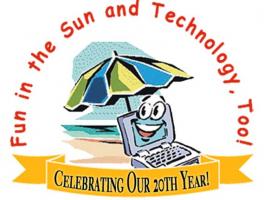 Southwest has found a new home at the award-winning Kellogg West Conference Center @ Cal Poly-PomonaAfter having the conference in San Diego for the last 19 years, we have moved to the Kellogg West Conference Center which is located in one of California’s few remaining natural black walnut groves with over 75 varieties of plants and trees, where the 10, 57 and 71 freeways meet. www.kelloggwest.org It is a beautiful conference center, ideally suited to our needs. Located on a hilltop overlooking cereal magnate W. K. Kellogg's former ranch estate, attendees will love the floor-to-ceiling windows which are a feature of every meeting room, allowing us to see the San Gabriel Mountains and Mount Baldy. A multi-million dollar renovation has just been completed, resulting in a warm rustic feeling. Secluded, serene, and relaxing describe the property.The Early Bird $85 registration fee (through June 1) covers all meals (Friday dinner, Saturday breakfast, lunch and dinner plus Sunday breakfast) and includes all workshops, the Expo, a Welcome Bag, and more -- everything our attendees look forward to each year.The room rate at the Lodge is $89 per night single, $95 double, $105 for four, in the recently renovated two-story lodge which features many amenities, creating an atmosphere of comfort and pampering. The Lodge features a pool, spa and fitness center.Free Parking – Free Wi-Fi in the conference center and Lodge roomsFree shuttle from Ontario International AirportPlease go to www.theswcc.org for registration information, as well as information about the Artistry through Digital Photography photo contest. We have a new category this year: Phoneography. A fillable registration form is attached for your convenience. You may pay with your credit card via PayPal (judytaylour@theswcc.org) or check.See you at the conference,Judy